Lè chanté popilè ka kadansé  vi  a  gwadloupéyen !Objectif : Identifier un chanteur ou une chanson populaire de la Guadeloupe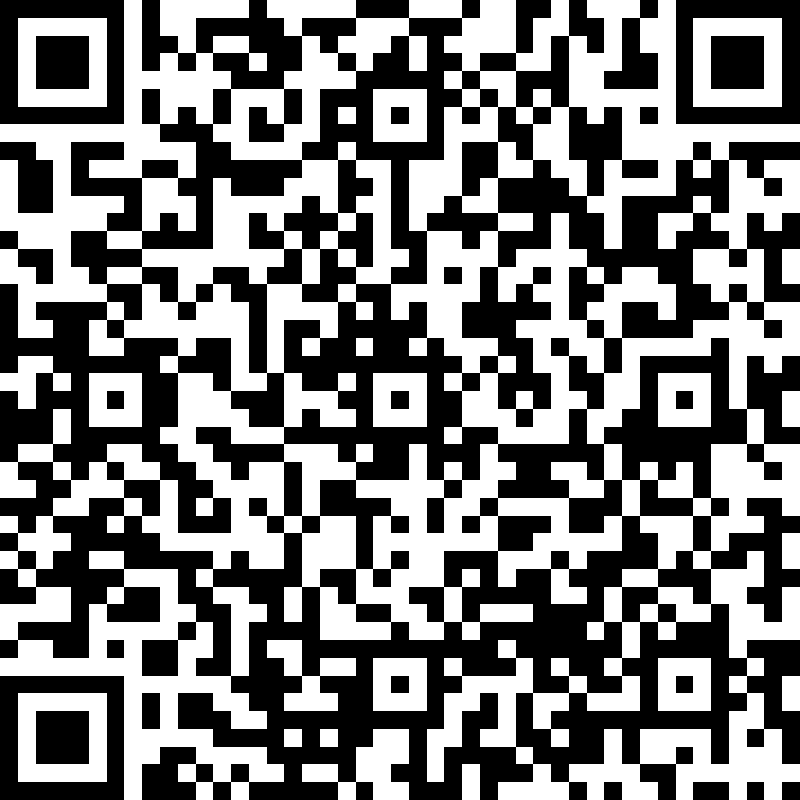 Concepteur : Collège Jean JAURES, Baillif